S A D R Ž A J1.UVOD2. OSNOVNI PODACI O OPĆINI PUNAT3. NAČELA I CILJEVI IZ PROPISA KOJIMA SE UREĐUJE GOSPODARENJE OTPADOM4. OBVEZE U GOSPODARENJU OTPADOM NA LOKALNOJ RAZINI KOJE PROIZLAZE IZ PROPISA5. PLAN GOSPODARENJA OTPADOM OPĆINE PUNAT6. ANALIZA I OCJENA STANJA GOSPODARENJA OTPADOM NA PODRUČJU OPĆINE PUNAT U 2020. GODINI6.1.Proizvedene količine otpada na području Općine Punat 6.2.Sakupljanje otpada6.3.Odložena količina otpada/predana na CGO Marišćina 6.4.Količina otpada upućenog oporabiteljima 6.5.Proizvodni otpad 6.6. Građevni otpad 7.OSTVARENJE MJERA ZA PROVEDBU PLANA 7.1. Podaci o postojećim odlagalištima otpada 7.2. Sortirnica7.3. Reciklažno dvorište 7.4. Pretovarna stanica7.5.Lokacije onečišćene otpadom odbačenim u okoliš 7.6.Provedba izobrazno-informativnih aktivnosti8.PREGLED REALIZIRANIH I PLANIRANIH PROJEKATA U GOSPODARENJU OTPADOM S VISINOM I IZVORIMA FINANCIRANJA 9.ZAKLJUČAK1. UVOD	Okvir za uspostavu cjelovitog sustava gospodarenja otpadom, s jasno propisanim obvezama, odgovornostima i mehanizmima kontrole, postavljen je donošenjem Zakona o održivom gospodarenju otpadom (NN 94/13, 73/17, 14/19, 98/19) u nastavku ZOGO. Navedenim se zakonom područje upravljanja tokovima otpada u RH u cijelosti usklađuje s europskom pravnom stečevinom, što znači usvajanje europskih standarda u cjelokupnom području zaštite okoliša koje se odnosi na otpad. Odredbe ZOGO utvrđuju sustav gospodarenja otpadom, uključujući red prvenstva, načela, ciljeve i način gospodarenja, strateške i programske dokumente u gospodarenju otpadom te nadležnosti i obveze pri tome, a zatim i lokacije i građevine za gospodarenje otpadom, djelatnosti gospodarenja otpadom, prekogranični promet otpada, informacijski sustav gospodarenja otpadom te upravni i inspekcijski nadzor nad gospodarenjem otpadom.	Odredbom članka 20. stavka 1. Zakona o održivom gospodarenju otpadom („Narodne novine“ br. 94/13, 73/17, 14/19 i 98/19) propisano je da izvršno tijelo jedinice lokalne samouprave dostavlja godišnje izvješće o provedbi Plana gospodarenja otpadom Republike Hrvatske jedinici područne (regionalne) samouprave do 31. ožujka tekuće godine za prethodnu kalendarsku godinu i objavljuje ga u svom službenom glasilu.	Sukladno stavku 2. istog članka izvršno tijelo jedinice područne (regionalne) samouprave dostavlja godišnje izvješće o provedbi Plana i objedinjena izvješća jedinica lokalne samouprave Ministarstvu gospodarstva i održivog razvoja do 31. svibnja tekuće godine za prethodnu kalendarsku godinu i objavljuje ga u svom službenom glasilu i na mrežnim stranicama.2. OSNOVNI PODACI O OPĆINI PUNATJEDINICA LOKALNE SAMOUPRAVE: Općina PunatŽUPANIJA: Primorsko - goranskaADRESA: Novi put 2, 51 521 PunatTELEFON: + 385 51 854-140E-MAIL: opcina@punat.hrWEBSITE: http://www.punat.hr/OIB: 59398328383	Općina Punat sastavni je dio Primorsko – goranske županije i nalazi se u Mikroregiji „Krk“ koja objedinjuje Bašku, Dobrinj, Malinsku – Dubašnicu, Punat, Vrbnik, Omišalj i Grad Krk. Osnovna značajka otoka jest ograničenost resursa i orijentacija gospodarskog razvitka na poljoprivredu i turizam kao osnovnu gospodarsku djelatnost, uz izrazitu očuvanost krajobraznih i prirodnih vrijednosti. 	Područje Općine Punat obuhvaća prostor od 33,87 km2 na kopnu (oko 0,94% ukupne površine teritorija Primorsko-goranske županije (3.595,35 km2)) i površinu od 62,20 km2 morskog dijela. Granica Općine Punat duga je 47,50 km, dok duljina obalne linije Općine Punat iznosi 22,00 km. Općina graniči s četiri gradova/općina. Na kopnu graniči sa Općinom Vrbnik, Općinom Baška, Gradom Krkom, a na moru graniči sa Općinom Lopar (otok Rab).	Osnovnu mrežu na području Općine Punat čini sustav razvrstanih državnih, županijskih i lokalnih cesta, te nerazvrstanih cesta. Na području Punat nalaze se: Županijska cesta: Ž5125   	-	   D102 – Punat – Stara Baška.	Mreža nerazvrstanih cesta osigurava nužnu povezanost i funkcioniranje svih naselja u općini unutar svojih granica i međusobno.	Općina Punat obuhvaća dva naselja: Punat i Stara Baška	Područje Općine Punat ima povoljnu demografsku sliku. Unutar Županije, Općina Punat bilježi kontinuirani prirodni priraštaj stanovništva. Stanovništvo je značajan čimbenik dugoročnog društveno – gospodarskog razvitka i korištenja prostora, ali i gospodarenja prostorom.Tablicom 1. dat je prikaz broja stanovnikaTablica 1: Podaci o površini i broju stanovnika za područje Općine Punat	Geografski položaj Općine Punat omogućio je mjestu neprekidni razvoj i prosperitet, a u današnje vrijeme i prepoznatljivost u turističkom napose nautičkom okruženju, te je Općina jedna od najpoželjnijih turističkih destinacija hrvatskog Jadrana. Kao okosnica razvoja Općine Punat nameće se tercijarna djelatnost, odnosno turizam i popratne aktivnosti u sektoru.3. NAČELA I CILJEVI IZ PROPISA KOJIMA SE UREĐUJE GOSPODARENJE OTPADOM	ZOGO usklađuje nacionalne propise s europskom pravnom stečevinom, što znači usvajanje europskih standarda u cjelokupnom području zaštite okoliša koje se odnosi na otpad. Kako bi se definiralo smjer održivog gospodarenja otpadom, ZOGO-m se postavljaju sljedeći ciljevi, usklađeni s EU politikom gospodarenja otpadom:___________________________________________________________________________DIREKTIVA 2008/98/EZ EUROPSKOGA 			ZAKON O ODRŽIVOM GOSPODARENJUPARLAMENTA I VIJEĆA O OTPADU I 			OTPADOM (NN 94/13, 73/17, 14/19)           UKIDANJU ODREĐENIH DIREKTIVA                                                                                                        (SL L 312, 22. 11. 2008.)__________________________________________________________________________________________							Članak 56.Uspostava sustava za primarno odvajanje 		(1) Osoba koja je aktima donesenim biootpada - ROK 2013. godina.			temeljem ovoga Zakona ovlaštena  							gospodariti biootpadom, te jedinica lokalne 							samouprave dužni su u dokumentima koje 							donose temeljem ovoga Zakona osigurati 							odvojeno prikupljanje biootpada s ciljem 							kompostiranja, digestije ili energetske 							oporabe biootpada.							Članak 54.Uspostava sustava za primarno odvajanje – 		(2) Do 1. siječnja 2015. godine R. Hrvatska odvojeno sakupljanje na mjestu nastanka: papir, 	će putem nadležnih tijela osigurati odvojenometal, plastika i staklo, tekstil, EE otpad, vozila, 	sakupljanje sljedećih vrsta otpada: papir, otpadne gume, građevni i medicinski 		metal, plastika i staklo, električni i - ROK 2015. godina.					elektronički otpad, otpadne baterije i 								akumulatori, otpadna vozila, otpadne gume, 							otpadna ulja, otpadni tekstil i obuća i 								medicinski otpad.							Članak 55.Priprema (pogoni) za ponovnu uporabu i 		(1) Do 1. siječnja 2020. godine R. Hrvatska recikliranje: papir, metal, plastika i staklo 		će putem nadležnih tijela osigurati pripremu(50% od ukupne mase) neopasni građevni 		za ponovnu uporabu i recikliranje sljedećihotpad (70% od ukupne mase) 			otpadnih materijala: papir, metal, plastika i- ROK 2015. godina.					staklo iz kućanstva, a po mogućnosti i iz 								drugih izvora ako su ti tokovi otpada slični 								otpadu iz kućanstva, u minimalnom udjelu od 50% mase otpada.							(2) Do 1. siječnja 2020. godine R. Hrvatska 								će putem nadležnih tijela osigurati pripremu 							za ponovnu uporabu, recikliranje i druge 								načine materijalne oporabe, uključujući 								postupke zatrpavanja i nasipavanja, u kojima 							se otpad koristi kao zamjena za druge 								materijale, neopasnog građevnog otpada, 								isključujući materijal iz prirode utvrđen 								ključnim brojem 17 05 04 – zemlja i kamenje 							koji nisu navedeni pod 17 05 03, u 									minimalnom udjelu od 70% mase otpada.							Članak 24.Smanjenja udjela odlaganja biorazgradivog 		(1) Najveća dopuštena masa biorazgradivogotpada, do 31. prosinca 2020. godine prema 	komunalnog otpada koja se godišnje smijesljedećoj dinamici:					odložiti na svim odlagalištima i neusklađenim-75 % ukupne količine (po masi) biorazgradivog 	odlagalištima u Republici Hrvatskoj u komunalnog otpada proizvedenog u 1997. godini	 odnosu na masu biorazgradivog komunalnogdo 31. prosinca 2013. godine,			otpada proizvedenog u 1997. godini iznosi:-50 % ukupne količine (po masi) biorazgradivog 	1. 75 %, odnosno 567.131 tona do 31. komunalnog otpada proizvedenog u 1997. godini 	prosinca 2013. god.do 31. prosinca 2016. godine,			2. 50 %, odnosno 378.088 tona do 31. -35 % ukupne količine (po masi) biorazgradivog 	prosinca 2016. god.komunalnog otpada proizvedenog u 1997. godini 	3. 35 %, odnosno 264.661 tona do 31. do 31. prosinca 2020. godine				prosinca 2020. god.Sanacija postojećeg odlagališta otpada do 31. prosinca 2018. godine.4. OBVEZE U GOSPODARENJU OTPADOM NA LOKALNOJ RAZINI KOJE PROIZLAZE IZ PROPISA							Planom su utvrđene mjere potrebne za ostvarivanje ciljeva smanjenja ili sprječavanja nastanka otpada za Općinu Punat:•	Opće mjere za gospodarenje otpadom, opasnim otpadom i posebnim kategorijama otpada u sklopu čega su razmatrane:-	Mjere za gospodarenje opasnim otpadom-	Mjere za gospodarenje posebnim kategorijama otpada-	Mjere za saniranje lokacija onečišćenih otpadom-	Mjere za kontinuirano provođenje izobrazno-informativnih aktivnosti-	Mjere za unapređenje nadzora nad gospodarenjem otpadom•	Mjere prikupljanja miješanog komunalnog otpada i biorazgradivog komunalnog otpada•	Mjere odvojenog prikupljanja otpadnog papira, metala, stakla i plastike te krupnog (glomaznog) komunalnog otpada	Na području Općine Punat prikupljanje, odvoz i zbrinjavanje komunalnog otpada koji nastaje u kućanstvima i poslovnim prostorima obavlja društvo Ponikve eko otok Krk d.o.o. Navedeno društvo je davatelj usluge gospodarenja komunalnim otpadom na području čitavog otoka Krka to po jedinstvenom standardu i cijenama za čitav otok. Sve jedinice lokalne samouprave otoka Krka suvlasnici su društva i zajednički donose odluke o poslovanju, strategiji i razvoju.	Sustav prikupljanja komunalnog otpada realiziran je posudama i spremnicima te odgovarajućim transportnim jedinicama. Dijeli se na sustav prikupljanja miješanog i biorazgradivog komunalnog otpada iz kućanstva po modelu „od vrata do vrata“, sustav prikupljanja komunalnog otpada putem zelenih otoka i ukopanih/poluukopanih spremnika, sustav prikupljanja putem reciklažnog dvorišta (POSAM), sustav prikupljanja krupnog (glomaznog) otpada te sustav prikupljanja otpadnog tekstila.	Sustav prikupljanja miješanog komunalnog i biorazgradivog otpada, od 01. veljače 2016. godine, zasnovan je na prikupljanju otpada po modelu „od vrata do vrata“. Novi sustav prikupljanja otpada po modelu „od vrata do vrata“ zahtijeva od svakog korisnika odgovornije ponašanje jer se odvoz otpada obavlja po točnom rasporedu i svaki je korisnik odgovoran za sadržaj otpada u posudi i njezinu urednost.	Sustav prikupljanja otpada putem zelenih otoka na području Općine Punat obuhvaća 11 (3 Punat i 8 Stara Baška) zelenih otoka na kojima se nalazi po pet spremnika za odvojeno prikupljanje otpada: plavi spremnik za papir; žuti spremnik za plastiku i metal; sivi spremnik za staklo; smeđi spremnik za biorazgradivi otpad i zeleni spremnik za ostalo.	Nakon što se u cijelosti uvede sustav od vrata do vrata, planirano je povlačenje spremnika s javnih površina. Nekoliko zelenih otoka i poluukopanih spremnika ostat će na frekventnim točkama i u centru naselja Punat gdje će se i dalje moći zbrinjavati navedene vrste komunalnog otpada.	Sustav prikupljanja otpada putem reciklažnog dvorišta (POSAM) obuhvaća prikupljanje svih vrsta otpada u skladu s Dodatkom IV. Pravilnika o gospodarenju otpadom („Narodne novine“, br. 117/17). U Općini Punat, na lokaciji Kandija, na putu za plažu Punta de Bij, postoji privremeno reciklažno dvorište (POSAM) koje radi tijekom cijele godine.	Sustav prikupljanja krupnog (glomaznog) otpada uređen je na način da građani imaju mogućnost jednom godišnje zatražiti dovoz otvorenog spremnika - baje na određenu lokaciju radi skupljanja i odvoza krupnog (glomaznog) otpada. Navedena usluga se posebno ne naplaćuje. Osim navedenog, građani besplatno mogu zbrinuti krupni (glomazni) otpad i tekstil u reciklažnom dvorištu (POSAM-u) .5. PLAN GOSPODARENJA OTPADOM OPĆINE PUNAT	Plan gospodarenja otpadom Općine Punat za razdoblje od 2017. do 2022. godine donijelo je Općinsko vijeće Općine Punat 27. ožujka 2018. godine, a objavljen je u „Službenim novinama Primorsko- goranske županije“ br. 8/18 od 30. ožujka 2018. godine.	Plan je izrađen od strane društva DLS d.o.o. iz Rijeke, Spinčićeva 2, sukladno Zakonu o održivom gospodarenju otpadom.	Planom gospodarenja otpadom Općine Punat za razdoblje od 2017. do 2022. godine propisani su sljedeći ciljevi i mjere:Tablica 2. CILJEVI I MJERE GOSPODARENJA OTPADOM OPĆINE PUNAT	U 2020. godini predviđeno je ostvarenje C.1.2. – M.1.2.1. uvođenje II. faze sustava odvoza po modelu „od vrata do vrata“ kao i ugradnja poluukopanih i ukopanih spremnika za odvojeno prikupljanje otpada iz stare gradske jezgre. Navedene mjere su djelomično ostvarene u 2020. godini, kao što je predviđeno Planom gospodarenja otpadom Općine Punat, (određene lokacije za postavljane spremnika, izrađena potrebna dokumentacija za postavljanje istih) te je započeto njihovo postavljanje krajem 2020. godine.  Puštanje u funkciju poluukopanih spremnika obaviti će se početkom 2021. godine.6. ANALIZA I OCJENA STANJA GOSPODARENJA OTPADOM NA PODRUČJU OPĆINE PUNAT U 2020. GODINI6.1.Proizvedene količine otpada na području Općine Punat 	Otpad i gospodarenje otpadom postalo je jedno od ključnih problema moderne civilizacije te neizbježna posljedica modernog načina života. Isto tako, to je jedno od prioritetnih pitanja vezano uz zaštitu okoliša na svim institucionalnim razinama. Problematika gospodarenja otpadom naročito dolazi do izražaja u drugoj polovici 20. stoljeća gdje se, uslijed rastućeg broja stanovnika u urbanim sredinama te razvoja tehnologije, ljudsko društvo susreće s mnogim izazovima vezanim uz održivo gospodarenje otpadom i zaštitu okoliša. Suvremeno gospodarenje otpadom u načelu uvijek započinje s mjerama za sprečavanje nastanka, te isto tako teži i smanjenju nastanka otpada. Praksa Europske unije je učiniti gospodarenje otpadom održivim primjenom tzv. reda prvenstva u gospodarenju otpadom.	Prije petnaestak godina, JLS na području Primorsko – goranske županije opredijelile su se za koncept gospodarenja komunalnim otpadom sukladno tada važećem redu prvenstva i načelima gospodarenja otpadom, odnosno za izgradnju sustava sukladno konceptu gospodarenja otpadom utvrđenom još važećim Planom gospodarenja otpadom Republike Hrvatske te Planom gospodarenja otpadom Primorsko – goranske županije. Sukladno takvom konceptu, planirana je mreža pretovarnih stanica i reciklažnih dvorišta, te izgradnja CGO Marišćina u Općini Viškovo s glavnim građevinama – postrojenjem za MBO miješanog komunalnog otpada s bioreaktorskim odlagalištem, postrojenjem za proizvodnju električne energije iz odlagališnog plina, te zatvaranje i sanacija postojećih odlagališta. CGO Marišćina je tijekom 2017. godine započela s radom.Tablicom 4 prikazane su vrste i količine otpada proizvedenog/sakupljenog na području Općine tijekom 2020. godine kao zadnjeg dostupnog podatka.Tablica 3: VRSTE I KOLIČINE PROIZVEDENOG OTPADA TIJEKOM 2020. GODINE6.2.Sakupljanje otpada	Na području Općine Punat tijekom 2020. godine kao zadnjeg dostupnog podatka, proizvedeno/sakupljeno je 1.029,89 t miješanog komunalnog otpada (MKO), 336,31 t krupnog (glomaznog) otpada; kartona i papira 286,45 t, plastične ambalaže 116,75 t, metalne ambalaže 3,07 t, staklene ambalaže 85,81 t, biootpada 476,71 t, zelenog otpada 182,89 t, EE otpada 0,00 t tj. EE otpad- POSAM-i 3,51 t, otpadnog željeza 5,09 t, auto guma 3,79 t i tekstila 1,69 t.	Tijekom 2020. godine podaci o količinama prikupljenog otpada na području otoka Krka su sljedeći: 7.922,20 t miješanog komunalnog otpada (MKO), 2.587,00 t krupnog (glomaznog) otpada; kartona i papira 2.203,43,29 t, plastične ambalaže 898,04 t, metalne ambalaže 23,58 t, staklene ambalaže 660,06 t, biootpad 3.666,98 t, zeleni otpad 1.406,82 t, EE otpad 27,00 t, otpadno željezo 39,19 t i auto gume 29,14 t.Tablica 4: VRSTE I KOLIČINE PROIZVEDENOG/SAKUPLJENOG OTPADA U RAZDOBLJU OD 2017. DO 2020.           U suradnji s tvrtkom Metis d.d., na posebnom sabirnom mjestu u Krku organiziran je otkup metala (bakar, mesing, bronca, aluminij, cink, olovo, željezo, pleh,...). Prikupljeni metal mogu predati svi stanovnici otoka Krka. Tijekom 2020. godine prikupljeno je 39,19 t otpadnog željeza za područje cijelog otoka Krka.	U lipnju, 2005. godine, na otoku Krku uveden je ekološki zasnovan sustav zbrinjavanja komunalnoga otpada, popularno nazvan Eko otok Krk. Eko otok Krk predstavlja cjelovit model zbrinjavanja otpada, prvi takav u Republici Hrvatskoj, a omogućava zbrinjavanje svih vrsta otpada. Za funkcioniranje sustava na otoku Krku otpad koji nastaje u kućanstvu odvojeno se prikuplja u pet spremnika (spremnici za biootpad, papir, plastiku, staklo, ostalo).	Prikupljanje i odvoz otpada s područja Općine Punat i ostalih jedinica lokalnih samouprava na otoku Krku, društvo Ponikve eko otok Krk d.o.o. obavlja specijaliziranim vozilima (36 teretna vozila). Opća ocjena je da su vozila u dobrom stanju i dobro održavana. Prema dinamici odvoza sva vozila imaju odgovarajuće frekvencije i rute te je za postojeće stanje broj istih dostatan.Sustav prikupljanja komunalnog otpada na području Općine Punat dijeli se na:sustav prikupljanja miješanog komunalnog otpada i biorazgradivog otpada iz kućanstava po modelu „od vrata do vrata“;sustav prikupljanja otpada putem zelenih otoka;sustav prikupljanja otpada putem reciklažnog dvorišta (POSAM);sustav prikupljanja krupnog (glomaznog) otpada;sustav prikupljanja otpadnog tekstila.	Učestalost odvoza prikupljenog otpada definirana je Kalendarom odvoza otpada koji se nalazi na službenim Internet stranicama društvo Ponikve eko otok Krk d.o.o. http://www.ekootokkrk.hr/raspored- odvoza-otpada. Na dan pražnjenja kanta se postavlja uz rub javne površine tako da ne ometa promet. Kada građani nisu u mogućnosti ostaviti kantu na predviđenom mjestu prema kalendaru odvoza otpada, svoj otpad mogu predati u najbliže reciklažno dvorište (POSAM).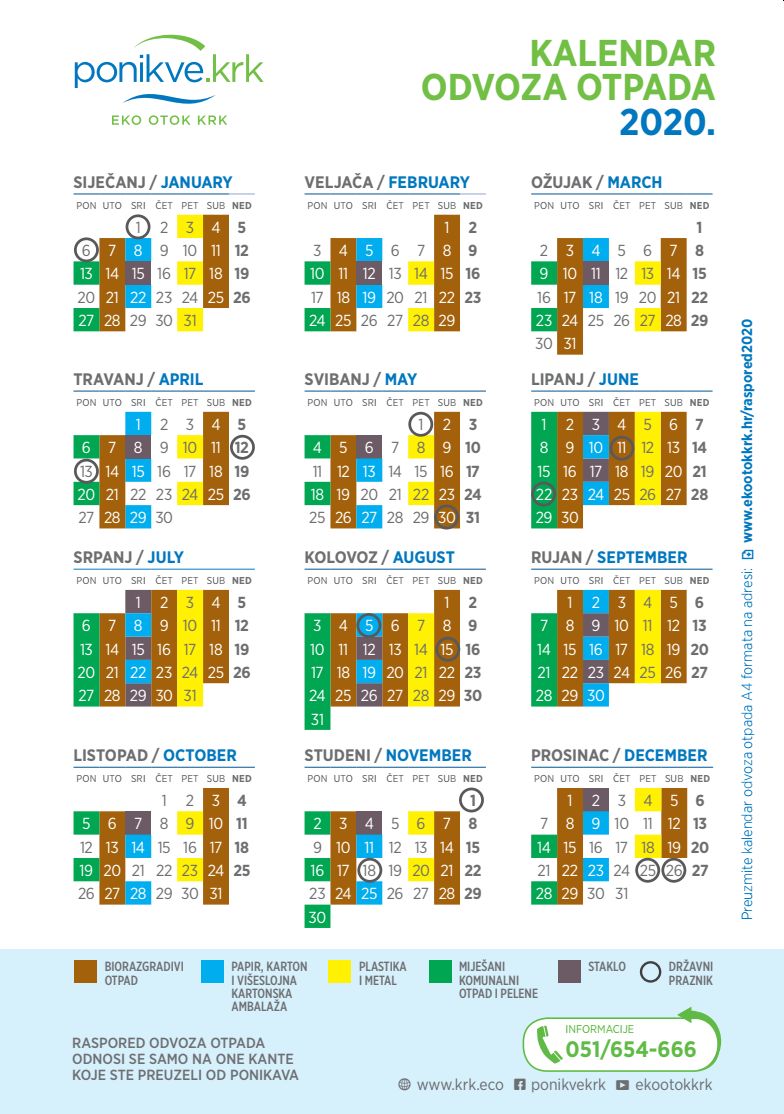 SLIKA 1.: KALENDAR ODVOZA OTPADA 2020. GODINA	Potrebno je napomenuti kako se zeleni otoci u centru naselja tijekom zime prazne 2-3 puta tjedno, a ljeti 6-7 puta tjedno. Pokrivenost kućanstava na području Općine Punat je 100 %.	Novi cjenik javne usluge prikupljanja miješanog i biorazgradivog komunalnog otpada primjenjuje se na području Općine Punat od 01. travnja 2018. godine.Struktura cijene javne usluge prikupljanja miješanog komunalnog otpada i biorazgradivog komunalnog otpada čini:cijena javne usluge za količinu predanog miješanog komunalnog otpada (varijabilni dio cijene) pri čemu je kriterij količine otpada u obračunskom razdoblju volumen spremnika otpada i broj pražnjenja prema izrazu:		C = JCV * BP * U		C - cijena javne usluge za količinu predanog miješanog komunalnog otpada 			izražena u kunama		JCV - jedinična cijena za pražnjenje volumena spremnika miješanog komunalnog 		otpada izražena u kunama sukladno cjeniku		BP - broj pražnjenja spremnika miješanog komunalnog otpada u obračunskom 			razdoblju		U - udio korisnika usluge u korištenju spremnika;cijena obvezne minimalne javne usluge (fiksni dio cijene);cijena ugovorne kazne.Zbog složenosti i visoke cijene uvođenja sustava evidencije pražnjenja, tijekom 2019. godine započelo se s pilot projektom na području Općine Malinska – Dubašnica na način da se na tri vozila ugradila potrebna oprema te je za to u 2019. godini izdvojeno 200.000,00 kuna. Planirani nastavak tih aktivnosti zaustavljen je u 2020. godini zbog pandemije COVID - 19, a nastavak se planira za 2021. godinu. Za implementaciju sustava na području čitavog otoka Krka potrebno je izdvojiti dodatnih 2.500.000,00 kuna. Sukladno najavama iz Ministarstva gospodarstva i održivog razvoja, kroz Plan gospodarenja otpadom predviđena su određena financijska sredstva te se očekuje sufinanciranje ovog projekta od strane Ministarstva.6.3. Odložena količina otpada/predana na CGO Marišćina	Na području Općine Punat prikupljanje, odvoz i zbrinjavanje komunalnog otpada koji nastaje u kućanstvima i poslovnim prostorima obavlja društvo Ponikve eko otok Krk d.o.o. Navedena tvrtka je davatelj usluge gospodarenja komunalnim otpadom na području otoka Krka i to po jedinstvenom standardu i cijenama za čitav otok.	Otpad se odlagao na odlagalištu komunalnog otpada Treskavac. Međutim, s obzirom da je CGO Marišćina započeo s radom, prestalo je odlaganje miješanog komunalnog otpada na lokaciji odlagališta Treskavac te je stara deponija sanirana.	Društvo Ponikve eko otok Krk d.o.o. upravlja zajedničkim reciklažnim dvorištem (sa sortirnicom i kompostanom) te odlagalištem otpada Treskavac. Odlagalište otpada nalazi se na lokaciji Treskavac u Općini Vrbnik gdje se dovozio sav komunalni otpad s područja otoka Krka. Na odlagalištu otpada Treskavac instalirana je kolna vaga te svi podaci o skupljenim količinama otpada su evidentirani za prethodno razdoblje. Uz odlagalište otpada Treskavac nalazi se reciklažno dvorište na kojem se odvojeno prikupljeni otpad dodatno razdvaja, preša i balira. Tako pripremljeni otpad predaje se tvrtkama koje, sukladno potpisanim ugovorom s društvom Ponikve eko otok Krk d.o.o. preuzimaju posebne kategorije otpada ili reciklabilne frakcije miješanog komunalnog otpada. 	S obzirom da je CGO Marišćina započela s radom, prestaje se sa odlaganjem komunalnog otpada na odlagalištu komunalnog otpada Treskavac. U 2018. godini izgrađena je pretovarna stanica na reciklažnom dvorištu i odlagalištu otpada Treskavac putem koje se u 2020. godini miješani komunalni otpad prevozi na zbrinjavanje u CGO Marišćina. Pretovarna stanica je objekt u okviru kojeg se dovozi komunalni otpad s nekog područja i transportira dalje transfer vozilima na veće udaljenosti do konačnog odlaganja.	Količina miješanog komunalnog otpada s područja Općine Punat koja je odložena na odlagalište otpada Treskavac odnosno predana na CGO Marišćina tijekom 2020. godine iznosi 596 t . To je samo dio miješanog komunalnog otpada, a razlog je nemogućnost samog centra da tijekom ljeta primi svu količinu.	Biootpad i zeleni otpad zbrinjava se na kompostani u sklopu reciklažnog dvorišta Treskavac. Tijekom 2020. godine dovršena je rekonstrukcija kompostane na Treskavcu čime je kroz investiciju vrijednu 6,5 mil. kuna automatizirana obrada odvojenog prikupljenog biootpada koji se do tada obrađivao ručno što je tražilo i veći broj djelatnika i duže vrijeme.6.4. Količina otpada upućenog oporabiteljima	Odvojeno prikupljene komponente otpada predaju se ovlaštenim oporabiteljima, osim biootpada i zelenog otpada koji se kompostira na centralnoj kompostani na lokaciji Treskavac. Oporabiteljima je upućen odvojeno skupljeni papir, staklo, metali i plastika. Početkom 2020. godine cijene otkupa na tržištu sekundarnih sirovina značajno su pale, tijekom godine došlo je do laganog povećanja cijene otkupa no one su još uvijek smanjene u odnosu na 2019. godinu. Za odvojeno prikupljeno staklo i tetrapak nema mogućnosti otkupa već se njegovo zbrinjavanje mora dodatno platiti.6.5. Proizvodni otpad	Na području Općine Punat nema podataka o vrsti i količini proizvodnog otpada.6.6. Građevni otpad	Građevni otpad s područja Općine Punat prikuplja se na lokaciji k.č. 5167/1, k.o. Punat. Dio prikupljenog građevnog otpada ponovno se koristi za razne građevinske radove. Sama lokacija za prikupljanje građevnog otpada nije legalizirana, ali je uređena i korist će se do izgradnje reciklažnog dvorišta za građevni otpad. Na navedenoj lokaciji se pretežito odlaže višak materijala iz iskopa pri izvedbi građevinskih radova. Općina Punat je za deponiju izdvojila ukupno 86.150,01 kuna.Prošle godine deponiran je građevinski materijal sa:203 velika kamiona (veća od 2t nosivosti)125 mala kamiona (do 2t)63 autoprikolica/traktorskih prikolica7. OSTVARENJE MJERA ZA PROVEDBU PLANA		Prioritet cjelovitog sustava gospodarenja otpadom je sprječavanje nastanka otpada. Sukladno ZOGO, sprječavanje nastanka otpada su mjere poduzete prije nego li je tvar, materijal ili proizvod postao otpad, a kojima se smanjuju količine otpada uključujući ponovnu uporabu proizvoda ili produženje životnog vijeka proizvoda, štetan učinak otpada na okoliš ili zdravlje ljudi ili sadržaj štetnih tvari u materijalima i proizvodima.		Mjere koje je potrebno provoditi za ostvarenje ciljeva smanjivanja ili sprječavanja nastanka otpada (Mjere za ostvarenje cilja C.1.1.Smanjiti ukupnu količinu proizvedenog komunalnog otpada za 5% u odnosu na 2015. godinu) su:PROVOĐENJE MJERA DEFINIRANIH PLANOM SPRJEČAVANJA NASTANKA OTPADA;PROVOĐENJE IZOBRAZNO – INFORMATIVNIH AKTIVNOSTI;PROVOĐENJE AKCIJA PRIKUPLJANJA OTPADA.		Kako bi se spriječilo odlaganje biootpada na odlagališta otpada i doprinijelo ostvarenju i ostalih ciljeva gospodarenja otpadom potrebno je potaknuti građane na kompostiranje. Cilj je postići da kućanstva odvajaju biootpad od ostalog kućnog (komunalnog) otpada odlaganjem u spremnike za biootpad te da kompostiranjem u vlastitim komposterima ili u vlastitom vrtu smanje ukupnu količinu proizvedenog otpada te dobiju potpuno besplatno organsko gnojivo čime će ostvariti uštedu na kupovini umjetnog gnojiva ili zemlje za cvijeće. Potrebno je osigurati opremu i vozila za odvojeno prikupljanje biootpada, izgraditi postrojenja za biološku obradu odvojeno prikupljenog biootpada te pratiti udio biorazgradivog otpada u miješanom komunalnom otpadu, a to je Općina Punat već ostvarila.	Ova mjera uključuje nabavu i distribuciju kućnih kompostera, izradu edukacijsko informativnih materijala, organizaciju promidžbenih aktivnosti i radionica. Obzirom da primjena kućnog kompostiranja ovisi o dostupnim površinama za korištenje proizvedenog komposta, prioritet za provođenje ove mjere su ruralna područja, odnosno predgrađa urbanih sredina s većim brojem samostalnih stambenih jedinica s okućnicom.		Općina Punat uključila se u aktivno poticanje lokalne javnosti na kompostiranje u vlastitim kućanstvima te u vidu toga preporuča kućno kompostiranje tamo gdje je to moguće, za sve ostale osigurano je odvojeno prikupljanje biootpada i kompostiranje na centralnoj kompostani Treskavac.Prikupljanje i odvoz otpada s područja Općine Punat i ostalih jedinica lokalnih samouprava na otoku Krku, društvo Ponikve eko otok Krk d.o.o. obavlja specijaliziranim vozilima (36 teretna vozila). Opća ocjena je da su vozila u dobrom stanju i dobro održavana. Prema dinamici odvoza sva vozila imaju odgovarajuće frekvencije i rute te je za postojeće stanje broj istih dostatan. Staro odlagalište otpada koje se je do 2005. godine koristilo je sanirano i prekriveno. U funkciji je nova prethodno pripremljena ploha sa temeljnim brtvenim slojem i bazenom za prikupljanje procjednih voda. Nakon što se u cijelosti uspostavi sustav prijevoza miješanog komunalnog otpada na CGO, planirano je zatvaranje odlagališta Treskavac.		Troškovi gospodarenja otpadom iz kućanstva i gospodarstva definirani su temeljem Zakona o održivom gospodarenju otpadom i Uredbe o gospodarenju komunalnim otpadom (»Narodne novine« broj 50/17, 84/19 i 14/20 - Rješenje USRH).		Obračun komunalne usluge gospodarenja otpadom za kućanstva vrši se mjesečno prema ukupnom pripadajućem volumenu posude izraženom u litrama (l) i važećoj jediničnoj cijeni u odgovarajućoj kategoriji standarda. 7.1. Podaci o postojećim odlagalištima otpada		Na području Općine Punat nalazi se odlagalište građevinskog otpada na lokalitetu nedaleko Lovačkog doma. Brigu i nadzor nad odlaganjem građevinskog otpada vodi KD "Črnika" Punat.7.2. Sortirnica		Na odlagalište otpada Treskavac (administrativno područje Općine Vrbnik) odlaže se isključivo miješani komunalni otpad. U okviru odlagališta nalazi se reciklažno dvorište (upisano u očevidnik reciklažnih dvorišta REC-016 ) u sklopu kojeg je hala za prihvat otpada sa sortirnicom te kompostanom. U sortirnici se obrađuje odvojeno prikupljeni otpad i to papir, karton, plastika, staklo i bio otpad. Obrađeni otpad se privremeno skladišti do predaje ovlaštenim skupljačima. Sortirnica je u funkciji od 2005. godine.Osigurano je praćenje udjela biorazgradivog otpada u miješanom komunalnom otpadu dok se za preostali miješani komunalni otpad ne radi analiza.7.3. Reciklažno dvorište		Reciklažno dvorište Punat nalazi se na k.č. 5088/4 k.o. Punat i površine je 1.035,00 m2. U reciklažnom dvorištu prikupljaju se sve vrste otpada u skladu s Dodatkom  IV. Pravilnika o gospodarenju otpadom (NN 117/17).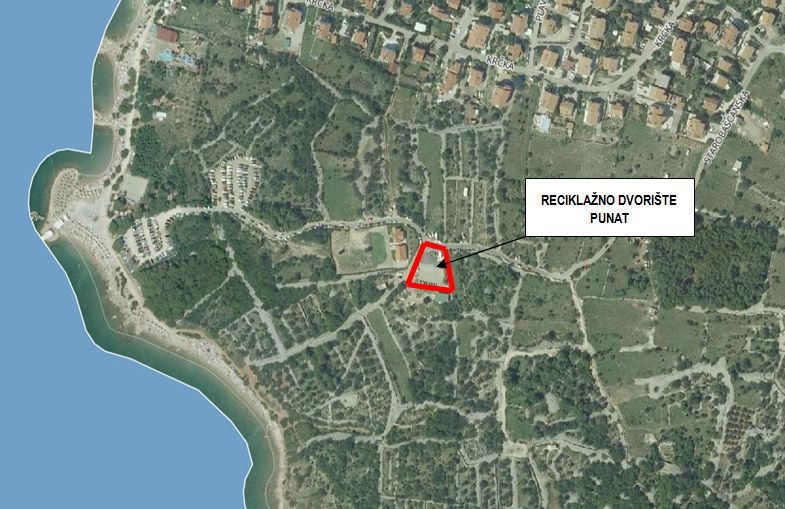 Slika 2. : Lokacija trenutnog reciklažnog dvorišta Punat		Sukladno ZOGO jedinica lokalne samouprave dužna je u naseljima u kojima se ne nalazi reciklažno dvorište osigurati funkcioniranje istog posredstvom mobilne jedinice. Budući da se postojeće reciklažno dvorište nalazi na području naselja Punat, Općina Punat dužna je nabaviti mobilno reciklažno dvorište koje bi bilo na raspolaganju stanovnicima preostalog naselja Stara Baška. U naselju je potrebno odrediti lokaciju/e na kojoj će se nalaziti mobilno reciklažno dvorište i utvrditi vremenski period u kojem će se reciklažno dvorište nalaziti na određenoj lokaciji. Jedinica lokalne samouprave dužna je osigurati da prostorni razmještaj reciklažnih dvorišta, odnosno način rada mobilne jedinice omogućava pristupačno korištenje istih svim stanovnicima područja za koje su uspostavljena reciklažna dvorišta, odnosno mobilne jedinice.		Planom gospodarenja otpadom Općine Punat za razdoblje od 2017. do 2022. godine predviđena je nabavka mobilnog reciklažnog dvorišta.7.4. Pretovarna stanica		S obzirom da je CGO Marišćina započela s radom, prestaje se sa odlaganjem komunalnog otpada na odlagalištu komunalnog otpada Treskavac. U 2018. godini izgrađena je pretovarna stanica za područje otoka Krka, te je puštena u rad od veljače 2020. godine. Za izgradnju pretovarne stanice utrošeno je 8.074.494,51 kn, Fond za zaštitu okoliša osigurao je 4.634.589,81 kn dok je preostali dio financiran od strane JLS otoka Krka. Općina Punat financirala je 4,28% preostalog iznosa financiranja, tj. 345.622,55 kn.	Pretovarna stanica je objekt u okviru kojeg se dovozi komunalni otpad s nekog područja i transportira dalje transfer vozilima na veće udaljenosti do konačnog odlaganja. Sukladno Prostornom planu Primorsko-goranske županije i Prostornog plana uređenja Općine Vrbnik, pretovarna stanica s reciklažnim dvorištem izgrađena je unutar granica odlagališta Treskavac.U sklopu pretovarne stanice funkcionira i kompostana Treskavac. Nakon provedenog javnog natječaja započeli su radovi na rekonstrukciji kompostane Treskavac, ukupna vrijednost radova je 6,3 mil. kuna. 7.5. Lokacije onečišćene otpadom odbačenim u okoliš		Na području Općine Punat ne postoje lokacije onečišćene otpadom odbačenim u okoliš. Općina Punat redovito provodi sustavnu sanaciju lokacija odbačenog otpada i nadzor lokacija na kojima je uočeno povremeno nelegalno odlaganje otpada u svrhu sprječavanja nastajanja novih divljih odlagališta otpada.7.6. Provedba izobrazno – informativnih aktivnosti		Na području Općine izobrazno-informativne aktivnosti provode se svake godine pa tako i tijekom 2020. godine.		Navedene izobrazno-informativne aktivnosti provode se na razini komunalnog društva Ponikve eko otok Krk d.o.o. koje svake godine osigurava sredstva za edukaciju od predškolske i školske djece pa sve do starije populacije, turista i posjetitelja. Jednom godišnje provodi se akcija besplatne podjele komposta s ciljem promicanja odvojenog prikupljanja biootpada. Redovito se tiskaju letci, snimaju promotivni filmovi i komunicira s korisnicima putem eko patrole i putem društvenih mreža. U posjet reciklažnom dvorištu redovito dolaze djeca osnovnih škola s područja Primorsko-goranske županije. 8. PREGLED REALIZIRANIH I PLANIRANIH PROJEKATA U GOSPODARENJU OTPADOM S VISINOM I IZVORIMA FINANCIRANJA		Ovim poglavljem dan je pregled i analiza realiziranih mjera u 2020. godini, te planiranih projekata za 2021. godinu, vezanih uz gospodarenje otpadom na području Općine čiji je cilj ispunjenje obaveza u gospodarenju otpadom koje su propisane Zakonom i Planom gospodarenja otpadom Republike Hrvatske stavljene u nadležnost jedinica lokalne samouprave.		Općina Punat osigurala je javnu uslugu prikupljanja komunalnog i biorazgradivog otpada na cijelom području Općine na način da se miješani komunalni otpad i biorazgradivi komunalni otpad od korisnika prikupljaju putem zasebnih spremnika. Otpad prikuplja društvo Ponikve eko otok Krk d.o.o.		Cjenikom javne usluge prikupljanja miješanog i biorazgradivog komunalnog otpada koji je donijelo društvo Ponikve eko otok Krk d.o.o. u veljači 2018. godine, temeljem Zakona o održivom gospodarenju otpadom (NN 94/13, 73/17, 14/19), Uredbe o gospodarenju komunalnim otpadom (NN 50/17) i članka 51. Statuta Općine Punat, općinski načelnik Općine Punat dana 28. veljače 2018. godine dao je Suglasnost na Cjenik javne usluge prikupljanja miješanog i biorazgradivog komunalnog otpada za područje pružanja usluge Općine Punat koju provodi Ponikve eko otok Krk d.o.o..OPĆE MJERE ZA GOSPODARENJE OTPADOM		Na području Općine Punat već se provode mjere gospodarenja otpadom kao što je organizirano i redovito prikupljanje i odvoz miješanog i biorazgradivog komunalnog otpada, krupnog (glomaznog) komunalnog otpada odvojeno prikupljanje i odvoz otpadnog papira, metala, stakla, plastike i tekstila putem spremnika postavljenih na javnim površinama i kućnog praga te organizirano odvojeno sakupljanje posebnih kategorija otpada u reciklažnom dvorištu. Bitno je naglasiti kako je trenutno aktivna II. faza sustava odvoza po modelu „od vrata do vrata“ . Izgrađena je pretovarna stanica koja je puštena u rad. Također, provode se akcije prikupljanja otpada i izobrazno-informativne aktivnosti.		Mjere za gospodarenje opasnim otpadom		Opasni otpad je otpad koji posjeduje jedno ili više opasnih svojstava određenih ZOGO-om. Sakupljanje i obrada opasnog otpada obavlja se putem ovlaštenih osoba za sakupljanje ili obradu određene vrste opasnog opada. Ovisno o vrsti opasnog otpada obrađuje se u RH ili izvan RH. Problematični otpad je opasni otpad iz kućanstva, a građani ga mogu odložiti u reciklažnim dvorištima ili na prodajnim mjestima proizvoda od kojih je nastao taj opasni otpad.Mjere za gospodarenje posebnim kategorijama otpada		ZOGO-om su propisane sljedeće posebne kategorije otpada: biootpad, otpadni tekstil i obuća, otpadna ambalaža, otpadne gume, otpadna ulja, otpadne baterije i akumulatori, otpadna vozila, otpad koji sadrži azbest, medicinski otpad, otpadni električni i elektronički (u daljnjem tekstu: EE) uređaji i oprema, otpadni brodovi, morski otpad, građevni otpad, otpadni mulj iz uređaja za pročišćavanje otpadnih voda, otpad iz proizvodnje titan dioksida, otpadni poliklorirani bifenili i poliklorirani terfenili (u daljnjem tekstu: PCB).		Sukladno članku 28. stavku 3. Zakona o održivom gospodarenju otpadom (NN 94/13, 73/17, 14/19, 98/19), JLS dužna je sudjelovati u sustavima sakupljanja posebnih kategorija otpada sukladno propisu kojim se uređuje gospodarenje posebnom kategorijom otpada.		Općina Punat planira izgraditi u suradnji sa Općinom Baška i Općinom Vrbnik zajedničko reciklažno dvorište za građevni otpad.Mjere za saniranje lokacija onečišćenih otpadom		Sanacija lokacija onečišćenih otpadom kontinuirano se provodila na području Općine Punat tijekom 2020. godine.Mjere za kontinuirano provođenje izobrazno – informativnih aktivnosti		Izobrazno-informativne aktivnosti kontinuirano su se provodile na području Općine Punat tijekom 2020. godine.Mjere za unapređenje nadzora nad gospodarenje otpadom		U Odsjeku za komunalno gospodarstvo i prostorno planiranje Jedinstvenog upravnog odjela Općine Punat zaposlen je jedan komunalni redar.		Izobrazba službenika komunalnog redara kontinuirano se provodila na području Općine Punat tijekom 2020. godine.Mjere prikupljanja miješanog  komunalnog otpada i biorazgradivog komunalnog otpada		Uvedena je prva (I.) faza navedenog sustava, što znači da su svim domaćinstvima, gdje je to operativno i tehnički moguće, podijeljene smeđe kante za biootpad te zelene kante za miješani komunalni otpad. Domaćinstvima su podijeljene kante za miješani komunalni otpad zapremine 35 l i kante za biootpad zapremine 23 l. Dvije navedene kante predstavljaju set za jedno domaćinstvo. Gdje ima više domaćinstava podijeljeno je više setova, a tamo gdje je potreba za više od tri seta kanti osigurani su veći spremnici (120 l i više).		U slučaju da korisnici nisu u mogućnosti iznijeti kante u određeno vrijeme na dan odvoza otpada, moguće je miješani komunalni i biorazgradivi otpad zbrinuti u spremnicima koji se nalaze ispred reciklažnog dvorišta.		Uvedena je i druga (II.) faza sustava „od vrata do vrata“, od mjera prikupljanja miješanog komunalnog otpada i biorazgradivog komunalnog otpada izvršena je podjela žutih i plavih posuda domaćinstvima čime će se stvoriti preduvjeti za potpuno uklanjanje spremnika sa javnih površina.Mjere odvojenog prikupljanja otpadnog papira, metala, stakla, plastike te krupnog (glomaznog) komunalnog otpada		Jedan od ciljeva Plana gospodarenja otpadom Općine Punat za razdoblje od 2017. do 2022. godine je i Cilj 1.2. – Odvojeno prikupiti 60% mase proizvedenog komunalnog otpada (prvenstveno papir, staklo, plastika, biootpad i dr.). Za ostvarenje navedenog cilja potrebno je da Općina Punat u predstojećem planskom razdoblju nastavi s aktivnostima na unapređenju već postojećeg sustava odvojenog prikupljanja otpadnog papira, stakla, plastike, metala, tetrapak ambalaže i krupnog (glomaznog  otpada) kroz razvoj infrastrukture i nabavu opreme te edukaciju i informiranje svih sudionika sustava gospodarenja otpadom.	Nakon što je u 2019. godini proveden javni natječaj i započeli radovi na rekonstrukciji kompostane Treskavac, isti su dovršeni u kolovozu 2020. godine te je ukupna vrijednost izvedenih radova iznosila 6,5 mil kuna. Novom kompostanom automatizirana je obrada odvojeno prikupljenog biootpada koji se je do tada obrađivao ručno što je tražilo i veći broj djelatnika i duže vrijeme.	S obzirom da su tijekom 2020. godine jedinice lokalne samouprave Krk, Vrbnik, Baška i Punat nastavila s nabavkom ukopanih i poluukopanih spremnika, nabavljeno je još jedno specijalizirano vozilo s dizalicom za pražnjenje poluukopanih spremnika za što je izdvojeno 2,1 mil. kuna. Kako bi se tijekom ljetne sezone usluga pražnjenja obavljala kvalitetno i na vrijeme potrebno je da komunalno društvo ima dva ovakva vozila koja mogu pokriti područje otoka Krka.Tablica 5. Popis realiziranih i planiranih projekata u gospodarenju otpadom9. ZAKLJUČAK		Analizom provedbe Plana gospodarenja otpadom za Općinu Punat uočena je potreba za daljnjom stalnom edukacijom kako građanstva i gospodarskih subjekata koji proizvode otpad tako i stručnih osoba koje sudjeluju u praćenju provedbe samog Plana.		Potrebno je nastaviti s realizacijom aktivnosti koje su već započele u prethodnom periodu kako bi se postigli ciljevi navedeni Planom gospodarenja otpadom Republike Hrvatske i pridonijelo zajedničkim naporima u smanjenju količine nastalog otpada.		Prema Planu gospodarenja otpadom Općine Punat u 2020. godini realizirano je uvođenje II. faze sustava odvoza po modelu „od vrata do vrata“ te je predviđena izgradnja novog reciklažnog dvorišta. Navedene mjere djelomično su ostvarene, ali s obzirom na njihovu važnost za Općinu Punat planira se njihovo ostvarenje u što skorijem roku, tijekom 2021. godine.KLASA: 363-01/21-05/01URBROJ: 2142-02-03/14-21-2Punat, 19. ožujak 2021. godine						                        Općina Punat                                                                           				 ___________________         						  			           Marinko Žic									      općinski načelnikPOVRŠINA NASELJAPOVRŠINA NASELJABROJ STANOVNIKA 2011.GUSTOĆA NASELJENOSTI(stan/km2)km2%BROJ STANOVNIKA 2011.GUSTOĆA NASELJENOSTI(stan/km2)Punat20,0859,31.86092,63Stara Baška13,7940,71138,19UKUPNO:33,871001.97358,25CILJEVICILJEVIMJEREMJEREC.1UNAPRIJEDITI SUSTAV GOSPODARENJA KOMUNALNIM OTPADOMC.1.1Smanjiti ukupnu količinu proizvedenog komunalnog otpada za 5% do 2022. godine u odnosu na 2015. godinu   M.1.1.1Provođenje mjera definiranih Planom sprječavanja nastanka otpadaC.1.1Smanjiti ukupnu količinu proizvedenog komunalnog otpada za 5% do 2022. godine u odnosu na 2015. godinuM.1.1.3Osiguranje potrebne opreme za provođenje kućnog kompostiranjaC.1.2Odvojeno prikupiti 60% mase proizvedenog komunalnog otpada (prvenstveno papir, staklo, plastika, metal, biootpad i dr.)M.1.2.1Nabava opreme i vozila za odvojeno prikupljanje papira, kartona, metala, plastike, stakla i tekstilaC.1.2Odvojeno prikupiti 60% mase proizvedenog komunalnog otpada (prvenstveno papir, staklo, plastika, metal, biootpad i dr.)M.1.2.2Izgradnja postrojenja za sortiranje odvojenog prikupljenog papira, kartona, metala, stakla, plastike i dr. (sortirnica)C.1.2Odvojeno prikupiti 60% mase proizvedenog komunalnog otpada (prvenstveno papir, staklo, plastika, metal, biootpad i dr.)M.1.2.3Izgradnja reciklažnih dvorištaC.1.2Odvojeno prikupiti 60% mase proizvedenog komunalnog otpada (prvenstveno papir, staklo, plastika, metal, biootpad i dr.)M.1.2.4Uvođenje naplate prikupljanja i obrade miješanog i biorazgradivog komunalnog otpada po količiniC.1.3Odvojeno prikupiti 40% biootpada iz komunalnog otpadaM.1.3.2Nabava opreme i vozila za odvojeno prikupljanje biootpadaC.1.3Odvojeno prikupiti 40% biootpada iz komunalnog otpadaM.1.3.3Izgradnja postrojenja za biološku obradu odvojeno prikupljenog biootpadaC.1.4Odložiti manje od 25% komunalnog otpadaM.1.4.2Praćenje udjela biorazgradivog otpada u miješanom komunalnom otpaduC.2UNAPRIJEDITI SUSTAV GOSPODARENJA POSEBNIM KATEGORIJAMA OTPADAC.2.1Odvojeno prikupiti 75% građevnog otpadaM.2.1.2Izgradnja i opremanje reciklažnih dvorišta za građevni otpadC.2.2Uspostaviti sustav gospodarenja otpadnim muljem iz uređaja za pročišćavanje otpadnih vodaM.2.2.2Uspostaviti sustav gospodarenja muljemC.2.4Uspostaviti sustav gospodarenja morskim otpadomM.2.4.3Interventno prikupljanje i zbrinjavanje morskog otpadaC.2.6Unaprijediti sustav gospodarenja ostalim posebnim kategorijama otpadaM.2.6.2Izrada Studije procjene količine otpada koji sadrži azbest po županijamaC.2.6Unaprijediti sustav gospodarenja ostalim posebnim kategorijama otpadaM.2.6.3Izgradnja odlagališnih ploha za odlaganje građevnog otpada koji sadrži azbestC.4SANIRATI LOKACIJE ONEČIŠĆENE OTPADOMM.4.1Izrada Plana zatvaranja odlagališta neopasnog otpada M.4.2Sanacija odlagališta neopasnog otpadaM.4.5Sanacija lokacija onečišćenih otpadom odbačenim u okolišC.5KONTINUIRANO PROVODITI IZOBRAZNO - INFORMATIVNE AKTIVNOSTIM.5.2Provedba aktivnosti predviđenih programom izobrazno – informativnih aktivnosti o održivom gospodarenju otpadomC.7UNAPRIJEDITI NADZOR NAD GOSPODARENJEM OTPADOMM.7.1Izobrazba svih sudionika uključenih u nadzor gospodarenja otpadomVrsta otpadaKataloška oznaka otpadaKoličina otpada [t] u 2020. godiniMiješani komunalni otpad20 03 011.029,89Krupni (glomazni) otpad20 03 07336,31Ambalažno staklo15 01 0785,81Ambalažni metal15 01 043,07Karton i papir15 01 01286,45Ambalažna plastika15 01 02116,75Biootpad20 01 08476,71Zeleni otpad20 02 01182,89EE otpad20 01 360,00EE otpad-POSAM-i3,51Otpadno željezo20 01 405,09Auto gume16 01 033,79Tekstil20 01 10; 20 01111,69Vrsta otpadaKataloška oznaka otpadaKoličina otpada [t]	u	2017.godiniKoličina otpada[t] u 2018. godiniKoličina otpada	[t]	u 2019. godiniKoličina otpada	[t]	u 2020. godiniMiješani komunalni otpad20 03 011269,381288,471258,611029,89Krupni (glomazni) otpad20 03 07112,69195,31370,11336,31Ambalažno staklo15 01 07111,16116,42118,3785,81Ambalažni metal15 01 044,144,024,033,07Karton i papir15 01 01375,50390,33370,29286,45Ambalažna plastika15 01 02124,93129,31133,23116,75Biootpad20 01 08580,10571,86556,07476,71Zeleni otpad20 02 01145,80155,39167,82182,89EE otpad20 01 360,970,763,323,51Otpadno željezo20 01 406,795,384,415,09Auto gume16 01 033,226,024,883,79NAZIV PROJEKTASTATUSVISINA FINANCIJSKIHSREDSTAVAIZVOR FINANACIJSKIHSREDSTAVAProvođenje	mjeradefiniranih	Planomsprječavanja  nastanka otpadaplaniranoN/PDržavni	proračun,	EU fondovi, FZOEUNabavka i ugradnja poluukopanih spremnikaugovoreno169.000,00 KNProračun Općine Punat, sredstva Ponikve eko otok Krk d.o.o., FZOEU, EUFondoviIzgradnja i opremanje reciklažnog dvorišta (projektna dokumentacija)realizano15.500,00 KNProračun Općine PunatSprječavanje ponovnog nastanka i sanacija lokacija onečišćenih otpadom odbačenim uokoliš (M.4.5)kontinuirano se provodiN/PProračun Općine PunatUvođenje	naplate prikupljanja i obrade miješanog		ibiorazgradivog komunalnog  otpada pokoličiniprovedenoN/PProračun Općine Punat, sredstva Ponikve eko otok Krk d.o.o., MZOE, FZOEUProvedba	izobrazno– informativnihaktivnostikontinuirano se provodiN/PProračun Općine Punat, sredstva Ponikve eko otokKrk d.o.o.Provedba	akcija prikupljanja otpadakontinuirano se provodiN/PProračun Općine Punat, sredstva Ponikve eko otokKrk d.o.o, KD Črnika d.o.o.Izobrazba	svih sudionika uključenih u nadzor gospodarenjaotpadomkontinuirano se provodiN/PProračun Općine Punat, KD Črnika d.o.o.